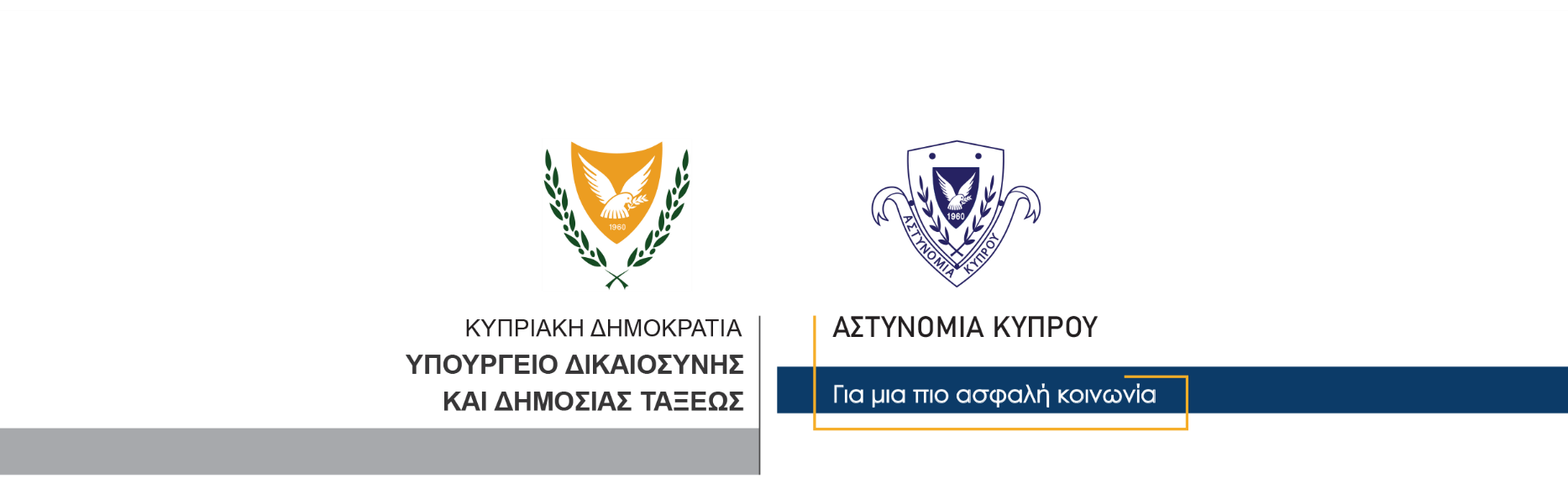 20 Φεβρουαρίου, 2021  Δελτίο Τύπου 3Υπό εξαήμερη κράτηση οι τρείς συλληφθέντες για υπόθεση ναρκωτικών στη ΛευκωσίαΤρία πρόσωπα ηλικίας 35, 42 και 32 ετών, τα οποία είχαν συλληφθεί για διευκόλυνση των ανακρίσεων σχετικά με παράνομη κατοχή ναρκωτικών και κατοχή με σκοπό την προμήθεια, οδηγήθηκαν σήμερα το πρωί ενώπιον του Επαρχιακού Δικαστηρίου Λευκωσίας το οποίο εξέδωσε διάταγμα εξαήμερης κράτησης τους. Το σημερινό Αστυνομικό Δελτίο αρ. 1 είναι σχετικό. Η ΥΚΑΝ (Κλιμάκιο Λευκωσίας) συνεχίζει τις εξετάσεις. Κλάδος ΕπικοινωνίαςΥποδιεύθυνση Επικοινωνίας Δημοσίων Σχέσεων & Κοινωνικής Ευθύνης